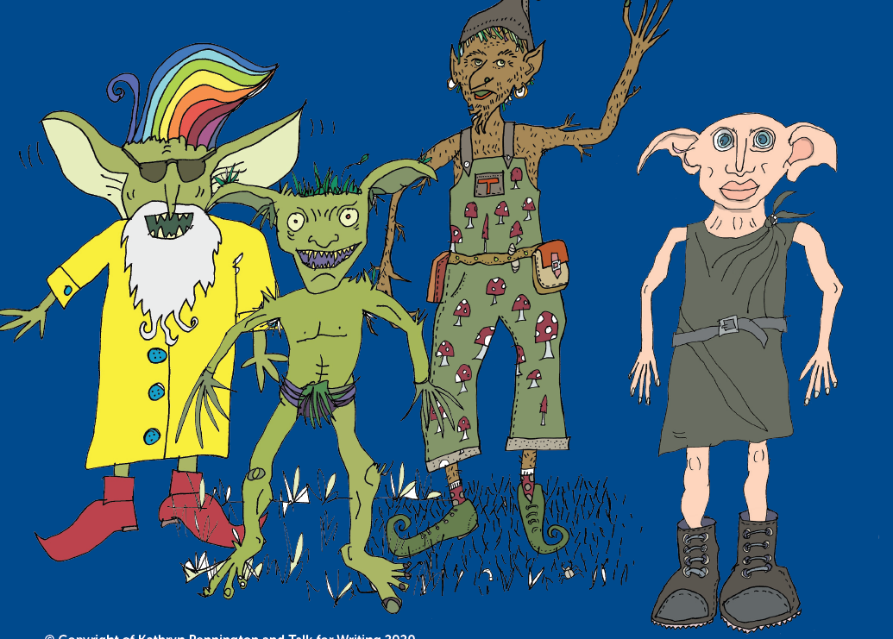 ObserveWonder Infer